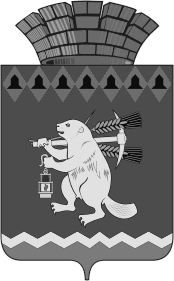 Администрация Артемовского городского округа ПОСТАНОВЛЕНИЕот 24.11.2022                                                                                         № 1167-ПАО внесении изменений в постановление Администрации Артемовского городского округа от 24.06.2022 № 601-ПА «О признании многоквартирного дома аварийным
 и подлежащим сносу» В соответствии с Положением о признании помещения жилым помещением, жилого помещения непригодным для проживания, многоквартирного дома аварийным
 и подлежащим сносу или реконструкции, садового дома жилым домом и жилого дома садовым домом, утвержденным Постановлением Правительства Российской Федерации от 28.01.2006 № 47, Административным регламентом предоставления муниципальной услуги «Признание помещения жилым помещением, жилого помещения непригодным для проживания, многоквартирного дома аварийным и подлежащим сносу или реконструкции, расположенных на территории Артемовского городского округа», утвержденным постановлением Администрации Артемовского  городского округа от  03.06.2020 
№  573-ПА, принимая во внимание протест Артемовского городского прокурора 
от 21.10.2022 № 01-14-2022, руководствуясь статьями  30, 31 Устава Артемовского городского округа,ПОСТАНОВЛЯЮ:Внести изменения в постановление Администрации Артемовского городского округа от 24.06.2022 № 601-ПА «О признании многоквартирного дома аварийным и подлежащим сносу», изложив пункт 1 в следующей редакции: «1. Признать многоквартирный дом № 2 по улице Дальневосточная в городе Артемовский Свердловской области аварийным и подлежащим сносу, определив срок отселения физических лиц из многоквартирного дома до 31.12.2025.».2. Постановление опубликовать в газете «Артемовский рабочий», разместить 
на Официальном портале правовой информации Артемовского городского округа (www.артемовский-право.рф) и на официальном сайте Артемовского городского округа
 в информационно-телекоммуникационной сети «Интернет».3. Контроль за исполнением   постановления возложить на заместителя главы Артемовского городского округа Миронова А.И.Глава Артемовского городского округа 	            	                                  К.М. Трофимов